ДЕПАРТАМЕНТ КУЛЬТУРИ ТА ТУРИЗМУ ТЕРНОПІЛЬСЬКОЇ ОБЛАСНОЇ ВІЙСЬКОВОЇ АДМІНІСТРАЦІЇТЕРНОПІЛЬСЬКИЙ ОБЛАСНИЙ КРАЄЗНАВЧИЙ МУЗЕЙтернопільський обласний методичний центр народної творчостіборщівський ОБЛАСНИЙ комунальний КРАЄЗНАВЧИЙ МУЗЕЙ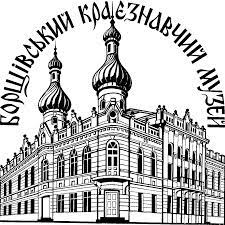 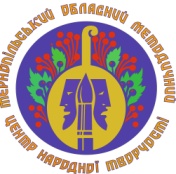 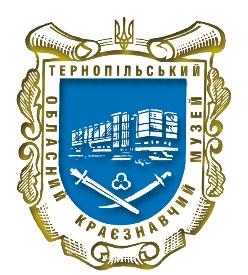 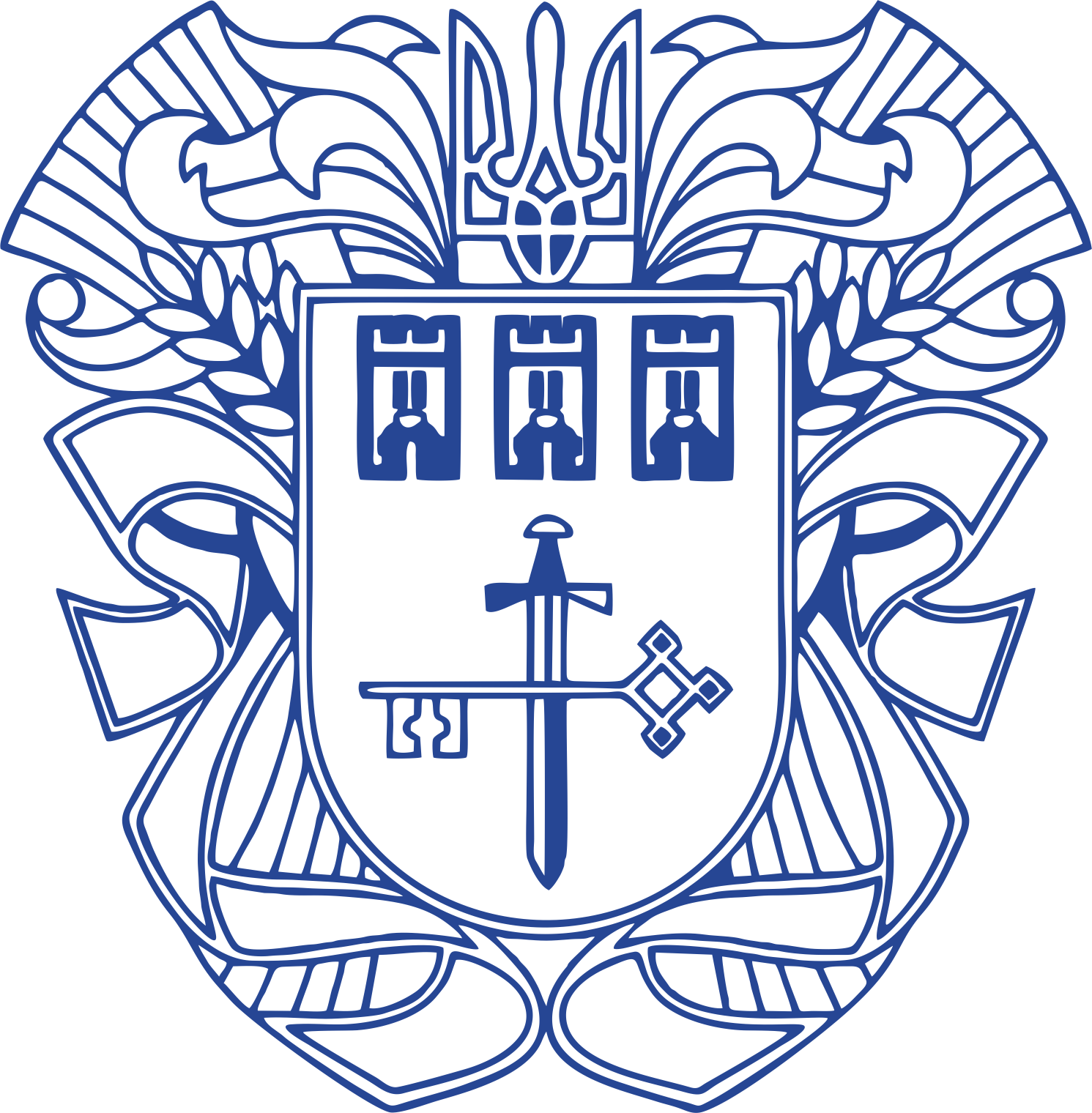 Інформаційний листШановні колеги!19 березня  2024 року о 10.00 году Тернопільському обласному краєзнавчому музеї відбудетьсяВсеукраїнська науково-краєзнавча конференція з міжнародною участюБОРЩІВСЬКА НАРОДНА ВИШИВКА:ЗВ'ЯЗОК ПОКОЛІНЬПропонуються для обговорення наступні теми (напрями):1. Борщівська народна вишивка: історія, традиції та перспективи.2. Борщівська народна вишивка як складова нематеріальної культурної спадщини України.3. Борщівська народна вишивка у збірках музеїв України.4. Досвід та проблеми збереження, реставрації, консервації давніх борщівськихсорочок.5. Особливості крою і вишиття чоловічих та жіночих давніх борщівських сорочок.6. Феномен борщівської народної вишивки у сучасній етнографії.7. Роль борщівської народної вишивки у популяризації та утвердженні української культури.8. Борщівська народна вишивка – джерело наснаги для митців.9. Приватні колекції борщівської народної вишивки.10. Доля борщівської народної вишивки в еміграції.Умови участі:для участі в науковій конференції просимо надіслати заявку до 14.02.2024 та текст доповіді (виступу, повідомлення) до 10.03.2024 (включно) на електронну адресу museum.tokm.te@ukr.netОфіційна мова науково-краєзнавчої конференції – українська. Участь у роботі конференції безкоштовна.Адреса оргкомітету:46008, Тернопіль, площа Героїв Євромайдану, 3Тернопільський обласний краєзнавчий музей.е-mail: museum.tokm.te@ukr.netЗ питань оформлення та подання матеріалів звертатися:Чеканова Наталія Богданівна – заступник директора з наукової роботи Тернопільського обласного краєзнавчого музею – 067 354 2681.Кульчицька Оксана Володимирівна – завідувач художньо-рекламного відділу Тернопільського обласного краєзнавчого музею – 097 943 5598.Вимоги до оформлення тексту доповіді:Список використаних джерел потрібно подавати з урахуванням Національного стандарту України ДСТУ 8302:2015 «Інформація та документація. Бібліографічне посилання. Загальні положення та правила складання».Посилання на літературу даються у квадратних дужках за алфавітом (наприклад [1, с. 12]). Оформлення літератури – шрифт Times New Roman, 12 кегль, інтервал – 1. Обсяг тексту – до 6 сторінок (шрифт Times New Roman, 14 кегль, міжрядний інтервал 1,5, абзацний відступ , вирівнювання за шириною).Обсяг ілюстрацій – до 5 одиниць. Надсилати у високій якості, окремими файлами,  НЕ прикріплюючи у документ WORD. Анотація (4–5 речень) та  ключові слова (5–8 слів) подаються українською        та англійською мовами.Відповідальність за зміст викладеного матеріалу несе автор.Для участі у конференції необхіднозаповнити та надіслати таблицю-заявку:Планується видання електронного збірника матеріалів конференції.Проїзд, проживання, харчування – коштом учасників.Наша сторінка у фейсбуці  https://www.facebook.com/MuseumTernopil1913Додаток 1 Зразок оформлення статті (тез доповіді):УДКДзюбинська Марія, кандидат географічних наук, доцент кафедри географії та методики її навчання, Тернопільський національний педагогічний університет імені Володимира ГнатюкаНАЗВАУ роботі ... Annotation: The article…Ключові слова: Кирило Студинський, ... Key words: Kyrylo Studynskii, …Текст статті Джерела та літератураНаріжний С. Українська еміграція. Культурна праця української еміграції 1919 – 1939. Київ : Видавництво імені Олени Теліги, 1999. 271 с.Прізвище, ім’я, по батькові (повністю)ПосадаМісце роботи (повністю), адресаУчений ступінь, званняТема доповідіНапрямE-mailТелефонФорма участі:усний виступ (наживо) + публікація  доповіді;  усний виступ (Zoom) + публікація  доповіді;заочна участь у конференції + публікація доповіді.